АДМИНИСТРАЦИЯ ГОРОДА КРАСНОЯРСКАПОСТАНОВЛЕНИЕот 28 июня 2012 г. N 281ОБ УТВЕРЖДЕНИИ ПОЛОЖЕНИЯ О ПОРЯДКЕ ЛЬГОТНОЙ ПРОДАЖИЖИЛЫХ ПОМЕЩЕНИЙ, НАХОДЯЩИХСЯ В МУНИЦИПАЛЬНОЙ СОБСТВЕННОСТИВ целях стабилизации кадровой ситуации в муниципальных предприятиях и учреждениях системы образования, культуры, спорта, социальной защиты граждан, транспорта, городского хозяйства, молодежной политики, градостроительства, архивного хранения документов, административно-хозяйственного обеспечения деятельности Главы города и администрации города, краевых учреждений системы здравоохранения, создания условий для реализации гражданами, являющимися работниками указанных организаций, а также муниципальными служащими, нуждающимися в улучшении жилищных условий, права на жилище путем его приобретения за доступную плату, руководствуясь Гражданским кодексом Российской Федерации, статьями 41, 58, 59, 65 Устава города Красноярска, постановляю:(в ред. Постановлений администрации г. Красноярска от 06.12.2013 N 701, от 05.03.2014 N 119, от 06.11.2014 N 712, от 28.09.2015 N 604, от 31.01.2022 N 72)1. Утвердить Положение о порядке льготной продажи жилых помещений, находящихся в муниципальной собственности, согласно приложению.(в ред. Постановлений администрации г. Красноярска от 06.12.2013 N 701, от 05.03.2014 N 119)2. Признать утратившими силу:Постановление Главы города от 12.10.2006 N 839 "Об утверждении Положения о порядке льготной продажи жилых помещений, находящихся в муниципальной собственности, работникам муниципальных предприятий, учреждений, муниципальным служащим, участковым уполномоченным полиции, проходящим службу в уполномоченном органе в сфере внутренних дел по городу Красноярску, нуждающимся в жилых помещениях";Постановление Главы города от 05.02.2007 N 54 "О внесении изменений и дополнений в Постановление Главы города от 12.10.2006 N 839";Постановление Главы города от 17.04.2007 N 232 "О внесении изменений в Постановление Главы города от 12.10.2006 N 839";Постановление Главы города от 26.05.2008 N 287 "О внесении изменений и дополнений в Постановление Главы города от 12.10.2006 N 839";Постановление Главы города от 02.02.2009 N 32 "О внесении изменений и дополнений в Постановление Главы города от 12.10.2006 N 839";Постановление Главы города от 23.04.2009 N 133 "О внесении изменений в Постановление Главы города от 12.10.2006 N 839";Постановление Главы города от 29.05.2009 N 184 "О внесении изменений и дополнений в Постановление Главы города от 12.10.2006 N 839";Постановление администрации города от 08.04.2010 N 147 "О внесении изменений в Постановление Главы города от 12.10.2006 N 839";Постановление администрации города от 20.07.2011 N 292 "О внесении изменений в Постановление Главы города от 12.10.2006 N 839".3. Установить, что граждане, заключившие договоры купли-продажи (мены) на условиях Постановления Главы города от 12.10.2006 N 839, несут все обязанности, в том числе связанные с оплатой приобретаемого муниципального жилого помещения, наличием и подтверждением факта трудовых отношений, освобождением муниципальных жилых помещений, в соответствии с положениями заключенных договоров и нормами Постановления Главы города от 12.10.2006 N 839 в редакции Постановления администрации города от 20.07.2011 N 292 "О внесении изменений в Постановление Главы города от 12.10.2006 N 839".4. Департаменту информационной политики администрации города (Акентьева И.Г.) опубликовать Постановление в газете "Городские новости" и разместить на официальном сайте администрации города.5. Постановление вступает в силу со дня его официального опубликования.6. Контроль за исполнением настоящего Постановления возложить на первого заместителя Главы города Часовитина В.А.Глава городаЭ.Ш.АКБУЛАТОВПриложениек Постановлениюадминистрации городаот 28 июня 2012 г. N 281ПОЛОЖЕНИЕО ПОРЯДКЕ ЛЬГОТНОЙ ПРОДАЖИ ЖИЛЫХ ПОМЕЩЕНИЙ, НАХОДЯЩИХСЯВ МУНИЦИПАЛЬНОЙ СОБСТВЕННОСТИI. ОБЩИЕ ПОЛОЖЕНИЯ1. Утратил силу. - Постановление администрации г. Красноярска от 26.12.2022 N 1150.2. В рамках реализации настоящего Положения:а) утратил силу. - Постановление администрации г. Красноярска от 26.12.2022 N 1150;б) управление учета и реализации жилищной политики администрации города (далее - управление):абзацы второй - шестой утратили силу. - Постановление администрации г. Красноярска от 26.12.2022 N 1150;осуществляет контроль за исполнением условий договоров купли-продажи (мены);оформляет необходимые документы для снятия залога после полной оплаты гражданами стоимости приобретенного жилого помещения;абзац утратил силу. - Постановление администрации г. Красноярска от 26.12.2022 N 1150;в) управление делами администрации города:после полной оплаты гражданином рассрочки платежа по заключенному на условиях настоящего Положения договору купли-продажи (мены) готовит соответствующую справку для снятия залога в уполномоченный федеральный орган исполнительной власти, осуществляющий государственный кадастровый учет и государственную регистрацию прав;(в ред. Постановления администрации г. Красноярска от 06.03.2017 N 127)абзацы третий - четвертый утратили силу. - Постановление администрации г. Красноярска от 26.12.2022 N 1150;г) - д) утратили силу. - Постановление администрации г. Красноярска от 26.12.2022 N 1150;3 - 13. Утратили силу. - Постановление администрации г. Красноярска от 26.12.2022 N 1150.II. УСЛОВИЯ РЕАЛИЗАЦИИ МУНИЦИПАЛЬНЫХ ЖИЛЫХ ПОМЕЩЕНИЙ14 - 20. Утратили силу. - Постановление администрации г. Красноярска от 26.12.2022 N 1150.21. Гражданам, состоящим на учете, и членам их семей, не имеющим на праве собственности жилых помещений, муниципальные жилые помещения передаются в общую долевую собственность путем заключения договоров купли-продажи с рассрочкой платежа сроком на 10 лет.(п. 21 в ред. Постановления администрации г. Красноярска от 08.12.2017 N 797)22. Гражданам, состоящим на учете, и членам их семей, имеющим в собственности жилые помещения, муниципальные жилые помещения передаются в общую долевую собственность по договорам мены.Если продажная стоимость муниципального жилого помещения, приобретаемого гражданами, состоящими на учете, и членами их семей, превышает рыночную стоимость жилого помещения, передаваемого ими в муниципальную собственность, мена производится с доплатой гражданами и членами их семей разницы стоимости обмениваемых жилых помещений с рассрочкой платежа сроком на 5 лет.Если рыночная стоимость жилого помещения, передаваемого в муниципальную собственность, гражданами, состоящими на учете, и членами их семей, превышает продажную стоимость приобретаемого ими муниципального жилого помещения, мена производится без доплаты разницы стоимости обмениваемых жилых помещений.Жилое помещение, передаваемое в муниципальную собственность по договору мены, должно быть оформлено в общую долевую собственность гражданина, состоящего на учете, и членов его семьи и не иметь обременений, а также не должно быть признано в установленном законом порядке непригодным для проживания, не должно располагаться в многоквартирном доме, признанном в установленном законом порядке аварийным и подлежащим сносу или реконструкции. В случае если участниками долевой собственности на указанное жилое помещение являются третьи лица (не являющиеся членами семьи гражданина), а также если жилое помещение признано в установленном законом порядке непригодным для проживания либо расположено в многоквартирном доме, признанном в установленном законом порядке аварийным и подлежащим сносу или реконструкции, а также если жилое помещение является предметом ипотечного обязательства, то с гражданином и членами его семьи заключается договор купли-продажи муниципального жилого помещения.(п. 22 в ред. Постановления администрации г. Красноярска от 08.12.2017 N 797)23. Граждане, состоящие на учете, и члены их семьи, являющиеся нанимателями (членами семьи нанимателя) жилых помещений по договорам социального найма, освобождают данное жилое помещение при приобретении муниципальных жилых помещений на условиях настоящего Положения.При этом нанимателем, а также членом семьи нанимателя жилого помещения по договору социального найма, подлежащего освобождению, должен являться только гражданин, состоящий на учете, и (или) члены его семьи, приобретающие муниципальное жилое помещение на условиях настоящего Положения в общую долевую собственность. В случае если нанимателями (членами семьи нанимателя) жилого помещения по договору социального найма либо иными лицами, зарегистрированными в данном жилом помещении по месту жительства, помимо гражданина, состоящего на учете, и членов его семьи, являются третьи лица, то жилое помещение освобождению не подлежит.24 - 25. Утратили силу. - Постановление администрации г. Красноярска от 26.12.2022 N 1150.26. Оставшаяся сумма в размере 80% от продажной стоимости муниципального жилого помещения (либо от разницы между продажной стоимостью муниципального жилого помещения и рыночной стоимостью жилого помещения, передаваемого в муниципальную собственность) вносится гражданами в форме ежемесячных платежей равными долями не позднее 20-го числа каждого месяца.Обязанность по оплате ежемесячных платежей несовершеннолетними (недееспособными) членами семьи, заключившими договор купли-продажи (мены) на условиях настоящего Положения, осуществляют их законные представители.(абзац введен Постановлением администрации г. Красноярска от 16.04.2019 N 230)Граждане, заключившие договоры купли-продажи (мены) на условиях настоящего Положения, обязаны представлять ежемесячно в управление сведения о выполнении условий договора купли-продажи (мены) по оплате приобретенного жилого помещения (копии платежных документов).В случае расторжения трудового договора (контракта) гражданина - участника договора купли-продажи (мены), осуществляющего трудовую деятельность в муниципальном предприятии или учреждении системы образования, культуры, спорта, социальной защиты населения, молодежной политики, градостроительства, архивного хранения документов, административно-хозяйственного обеспечения деятельности Главы города и администрации города, краевом учреждении системы здравоохранения либо муниципальной службы в органах администрации города гражданин, заключивший данный договор, утрачивает право на рассрочку, за исключением случаев: смерти; трудоустройства в муниципальные предприятия или учреждения системы образования, культуры, спорта, социальной защиты населения, молодежной политики, градостроительства, архивного хранения документов, административно-хозяйственного обеспечения деятельности Главы города и администрации города, краевом учреждении системы здравоохранения либо перехода на муниципальную службу в органы администрации города; увольнения в связи с выходом на трудовую пенсию, по состоянию здоровья в соответствии с медицинским заключением, а также вследствие ликвидации организации, сокращения численности или штата работников организации.(в ред. Постановлений администрации г. Красноярска от 05.03.2014 N 119, от 06.11.2014 N 712, от 28.09.2015 N 604, от 31.01.2022 N 72)В случае расторжения трудовых договоров (контрактов) граждане, осуществляющие трудовую деятельность в муниципальном предприятии или учреждении системы образования, культуры, спорта, социальной защиты населения, молодежной политики, градостроительства, архивного хранения документов, административно-хозяйственного обеспечения деятельности Главы города и администрации города, краевом учреждении системы здравоохранения либо замещающие должности муниципальной службы в органах администрации города, обязаны уведомить об этом управление в течение 10 рабочих дней с момента расторжения.(в ред. Постановлений администрации г. Красноярска от 05.03.2014 N 119, от 06.11.2014 N 712, от 28.09.2015 N 604, от 31.01.2022 N 72)В случае утраты права на рассрочку остаток стоимости жилого помещения подлежит погашению единовременно в течение трех месяцев с момента расторжения трудового договора (контракта).Условия предоставления рассрочки включаются в договор купли-продажи (мены).До исполнения своих обязательств по договору купли-продажи (мены) граждане один раз в шесть месяцев представляют в управление справку, подтверждающую факт работы в муниципальном предприятии или учреждении системы образования, культуры, спорта, социальной защиты населения, молодежной политики, градостроительства, архивного хранения документов, административно-хозяйственного обеспечения деятельности Главы города и администрации города, краевом учреждении системы здравоохранения либо замещения должности муниципальной службы в органах администрации города.(в ред. Постановлений администрации г. Красноярска от 05.03.2014 N 119, от 06.11.2014 N 712, от 28.09.2015 N 604, от 31.01.2022 N 72)27. Утратил силу. - Постановление администрации г. Красноярска от 26.12.2022 N 1150.28. Передача документов в орган регистрации прав для проведения государственной регистрации перехода права собственности на муниципальные жилые помещения, приобретаемые гражданами, состоящими на учете, и членами их семьи, осуществляется не позднее 5 рабочих дней с даты заключения договора купли-продажи (мены). При наличии рассрочки платежа государственная регистрация права собственности граждан, состоящих на учете, и членов их семей осуществляется с ограничением (обременением) - залогом. Залог снимается после полного выполнения сторонами своих обязательств по договору купли-продажи (мены).(п. 28 в ред. Постановления администрации г. Красноярска от 06.03.2017 N 127)29. В случае если сумма задолженности гражданина и (или) членов его семьи по договору купли-продажи (мены), заключенному на условиях настоящего Положения, составляет более 40% от продажной стоимости жилого помещения, установленной в соответствии с пунктом 16 настоящего Положения, и период просрочки ежемесячных платежей составляет более 6 месяцев, гражданин и члены его семьи теряют право на рассрочку платежа, а образовавшаяся задолженность подлежит взысканию в судебном порядке с обращением взыскания на приобретенное (заложенное) жилое помещение путем его реализации на публичных торгах.При этом продажная цена жилого помещения, установленная пунктом 16 настоящего Положения, является стоимостью предмета залога и признается сторонами договора купли-продажи (мены) согласованной в досудебном порядке начальной продажной ценой жилого помещения (предмета залога) при его реализации на публичных торгах, о чем указывается в договоре купли-продажи (мены).(п. 29 в ред. Постановления администрации г. Красноярска от 16.04.2019 N 230)30. Утратил силу. - Постановление администрации г. Красноярска от 26.12.2022 N 1150.31. Информация о предоставлении гражданину, состоящему на учете, и членам его семьи муниципального жилого помещения в соответствии с настоящим Положением размещается в Единой государственной информационной системе социального обеспечения. Размещение и получение указанной информации в Единой государственной информационной системе социального обеспечения осуществляются в соответствии с Федеральным законом от 17.07.1999 N 178-ФЗ "О государственной социальной помощи".(п. 31 введен Постановлением администрации г. Красноярска от 17.04.2018 N 261)Руководительуправления учета и реализациижилищной политикиГ.Н.ВЛАСЕНКОПриложение 1к Положениюо порядке льготной продажижилых помещений, находящихсяв муниципальной собственности                                  СПИСОК        граждан, нуждающихся в жилых помещениях (улучшении жилищных          условий) и желающих их приобрести на условиях Положения              о льготной продаже жилых помещений, находящихся             в муниципальной собственности, состоящих на учете           в _____________________________________ по состоянию             (наименование уполномоченного органа)                       на "__" _____________ 20__ г.Утратил силу. - Постановление администрации г. Красноярска 26.12.2022 N 1150.Приложение 2к Положениюо порядке льготной продажижилых помещений, находящихсяв муниципальной собственностиСОГЛАСИЕна обработку персональных данныхУтратило силу. - Постановление администрации г. Красноярска 26.12.2022 N 1150.Приложение 3к Положениюо порядке льготной продажижилых помещений, находящихсяв муниципальной собственностиЗАЯВЛЕНИЕУтратило силу. - Постановление администрации г. Красноярска 26.12.2022 N 1150.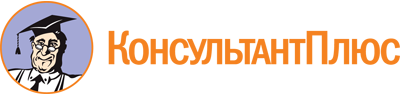 Постановление администрации г. Красноярска от 28.06.2012 N 281
(ред. от 26.12.2022)
"Об утверждении Положения о порядке льготной продажи жилых помещений, находящихся в муниципальной собственности"Документ предоставлен КонсультантПлюс

www.consultant.ru

Дата сохранения: 24.01.2023
 Список изменяющих документов(в ред. Постановлений администрации г. Красноярска от 21.12.2012 N 641,от 06.12.2013 N 701, от 05.03.2014 N 119, от 17.03.2014 N 133,от 23.04.2014 N 226, от 06.11.2014 N 712, от 28.09.2015 N 604,от 06.03.2017 N 127, от 08.12.2017 N 797, от 17.04.2018 N 261,от 16.04.2019 N 230, от 14.08.2019 N 555, от 31.10.2019 N 813,от 25.12.2020 N 1036, от 31.01.2022 N 72, от 26.12.2022 N 1150)Список изменяющих документов(в ред. Постановлений администрации г. Красноярска от 06.12.2013 N 701,от 05.03.2014 N 119, от 17.03.2014 N 133, от 23.04.2014 N 226,от 06.11.2014 N 712, от 28.09.2015 N 604, от 06.03.2017 N 127,от 08.12.2017 N 797, от 17.04.2018 N 261, от 16.04.2019 N 230,от 14.08.2019 N 555, от 31.10.2019 N 813, от 25.12.2020 N 1036,от 31.01.2022 N 72, от 26.12.2022 N 1150)Уполномоченные органы администрации города осуществляют отдельные функции в соответствии с положениями абз. 1, 7, 8 пп. "б", абз. 1, 2 пп. "в" п. 2 в отношении граждан, заключивших договоры купли-продажи (мены) (п. 2 Постановления администрации г. Красноярска от 26.12.2022 N 1150).Граждане, заключившие договоры купли-продажи (мены) до дня вступления в силу Постановления администрации г. Красноярска от 26.12.2022 N 1150, несут все обязанности, в том числе связанные с оплатой приобретаемого муниципального жилого помещения, наличием и подтверждением факта трудовых отношений, освобождением муниципальных жилых помещений, в соответствии с положениями заключенных договоров и п. 21 - 23, 26, 28, 29, 31 данного Положения (п. 3 Постановления администрации г. Красноярска от 26.12.2022 N 1150).